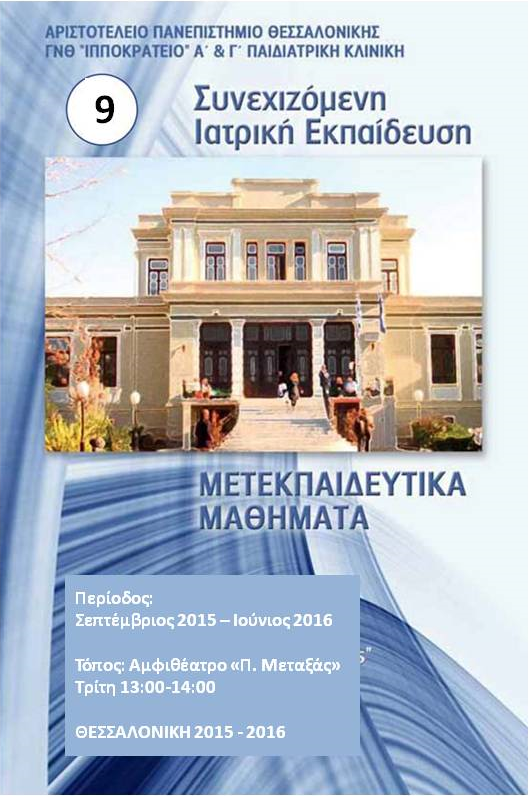 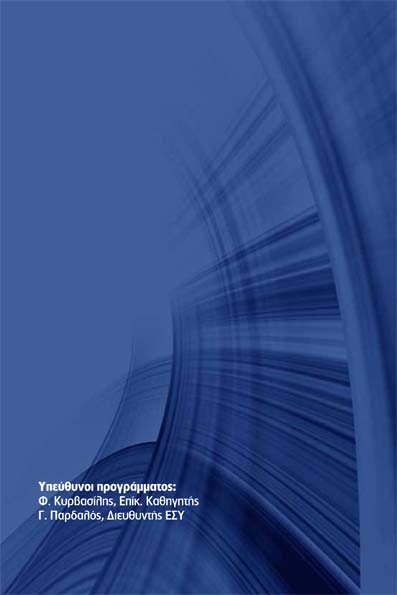 ΓΝΘ ΙΠΠΟΚΡΑΤΕΙΟΣυνεχιζόμενη Ιατρική ΕκπαίδευσηΜετεκπαιδευτικά Μαθήματα Παιδιατρικών ΚλινικώνΠερίοδος: Σεπτέμβριος 2015 - Ιούνιος 2016Τόπος: Αμφιθέατρο «Π. Μεταξάς» Τρίτη 13:00-14:00Αγαπητοί συνάδελφοι,Το πρόγραμμα των Μετεκπαιδευτικών Μαθημάτων της Α΄ και  Γ΄ Παιδιατρικής Κλινικής του Ιπποκρατείου Νοσοκομείου Θεσσαλονίκης έχει καθιερωθεί στον παιδιατρικό χώρο για την   παροχή γνώσεως, ανταλλαγής απόψεων σε παιδιατρικά θέματα και συζήτησης ως προς την προσέγγιση   και αντιμετώπιση σύνθετων περιστατικών τα οποία προκύπτουν στις Παιδιατρικές Κλινικές.Το πρόγραμμα της ένατης χρονιάς καταρτίζεται για το ακαδημαϊκό έτος 2015-2016 και περιλαμβάνει:  Μετεκπαιδευτικά Μαθήματα από προσκεκλημένους ομιλητές σε σύγχρονα παιδιατρικά θέματα  Συζήτηση δυσεπίλυτων παιδιατρικών προβλημάτων με τη συμμετοχή πολλών άλλων ειδικοτήτων. (Grand Round και Κλινικοακτινολογικές Συναντήσεις).Τα μαθήματα γίνονται κάθε Τρίτη 13.00 - 14.00 στο αμφιθέατρο: «Πάνος Μεταξάς» του κτιρίου Δ΄ του Ιπποκρατείου Νοσοκομείου Θεσσαλονίκης.Σας προσκαλούμε σε ενεργό και δημιουργική συμμετοχή.Με εκτίμησηΟι Διευθυντές της    Α΄ Παιδιατρικής Κλινικής 	  Γ΄ Παιδιατρικής ΚλινικήςΦ. Παπαχρήστου 	          	Ι. ΤσανάκαςΜετεκπαιδευτικά ΜαθήματαΑ’ και Γ’ Παιδιατρικής Κλινικής Α.Π.Θ.ΗμερομηνίαΘέμαΟμιλητής-Συντονιστής8.9.2015Μάθημα Μάθημα Λοιμώξεις αναπνευστικού και πότε θα σκεφτούμε ανοσοανεπάρκειαΦαρμάκη ΕυαγγελίαΕπικ. ΚαθηγήτριαΠαιδιατρικής- ΑνοσολογίαςΑ’ Παιδιατρική Κλινική ΑΠΘ.Ιπποκράτειο Νοσοκομείο Θεσσαλονίκης15.9.2015Κλινικο-Ακτινολογική ΣυνάντησηΚλινικο-Ακτινολογική ΣυνάντησηΚλινικο-Ακτινολογική ΣυνάντησηΓεωργοπούλου ΒασιλικήΕπιμελήτρια ΕΣΥΠαιδοακτινολογικό ΤμήμαΙπποκράτειο Νοσοκομείο ΘεσσαλονίκηςΑναστασίου ΑθανασίαΔιευθύντρια ΕΣΥ, Τμήμα Μαγνητικού Τομογράφου, Ιπποκράτειο Νοσοκομείο Θεσσαλονίκης22.9.2015Μάθημα Μάθημα Θεραπευτική υποθερμίαστην περιγεννητική ασφυξία.Τι πρέπει να γνωρίζει ο ΠαιδίατροςΣαραφίδης ΚοσμάςΑναπλ. Καθηγητής Παιδιατρικής-Νεογνολογίας,Α΄ΜΕΝΝ ΑΠΘ Ιπποκρατείου ΓΝΘ29.9.2015Μάθημα Μάθημα Οστικοί όγκοι στα παιδιάΠαπακωνσταντίνου ΕυγενίαΔιευθύντρια ΕΣΥΠαιδο-ογκολογικό ΤμήμαΙπποκράτειο Νοσοκομείο Θεσσαλονίκης6.10.2015Μάθημα Μάθημα Συναισθηματικές διαταραχές σε παιδιά και εφήβους και η αναγνώρισή τους από τον ΠαιδίατροΝταφούλης ΒάιοςΠαιδοψυχίατρος Διδάκτωρ ΑΠΘΔιευθυντής Παιδοψυχιατρικής ΚλινικήςΙπποκράτειο Νοσοκομείο Θεσσαλονίκης13.10.2015Κλινικο-Ακτινολογική ΣυνάντησηΚλινικο-Ακτινολογική ΣυνάντησηΚλινικο-Ακτινολογική ΣυνάντησηΓεωργοπούλου ΒασιλικήΕπιμελήτρια ΕΣΥΠαιδοακτινολογικό ΤμήμαΙπποκράτειο Νοσοκομείο ΘεσσαλονίκηςΑναστασίου ΑθανασίαΔιευθύντρια ΕΣΥ, Τμήμα Μαγνητικού Τομογράφου, Ιπποκράτειο Νοσοκομείο Θεσσαλονίκης20.10.2015Grand RoundGrand RoundΗ πυουρία στη Ν. Kawasaki δεν είναι πάντοτε άσηπτηΣιδηρά ΧριστίναΕιδικευόμενη Παιδιατρικής.Παρδαλός ΓρηγόρηςΔιευθυντής ΕΣΥ.Α’ Παιδιατρική Κλινική ΑΠΘ.Ιπποκράτειο Νοσοκομείο Θεσσαλονίκης3.11.2015Μάθημα Μάθημα Διαταραχές βάδισης στα παιδιάΛαλιώτης ΝικόλαοςΑναπληρωτής Καθηγητής Ορθοπαιδικής ΑΠΘΟρθοπαιδική Κλινική Α.Π.Θ.Γ.Ν. «Παπαγεωργίου»10.11.2015Κλινικο-Ακτινολογική ΣυνάντησηΚλινικο-Ακτινολογική ΣυνάντησηΚλινικο-Ακτινολογική ΣυνάντησηΓεωργοπούλου ΒασιλικήΕπιμελήτρια ΕΣΥΠαιδοακτινολογικό ΤμήμαΙπποκράτειο Νοσοκομείο ΘεσσαλονίκηςΑναστασίου ΑθανασίαΔιευθύντρια ΕΣΥ, Τμήμα Μαγνητικού Τομογράφου, Ιπποκράτειο Νοσοκομείο Θεσσαλονίκης24.11.2015Μάθημα Μάθημα Άνοση θρομβοπενία στα παιδιάΠαπαγιάννη ΑνδρομάχηΕπικουρικός Ιατρός ΕΣΥΑ’ Παιδιατρική Κλινική ΑΠΘ.Ιπποκράτειο Νοσοκομείο Θεσσαλονίκης2.12.2015Μάθημα Μάθημα Αρχές αντιμικροβιακής θεραπείας στα παιδιάΑνταχόπουλος ΧαράλαμποςΕπικ. Καθηγητής Παιδιατρικής- ΛοιμωξιολογίαςΓ’ Παιδιατρική Κλινική ΑΠΘ.Ιπποκράτειο Νοσοκομείο Θεσσαλονίκης8.12.2015Κλινικο-Ακτινολογική ΣυνάντησηΚλινικο-Ακτινολογική ΣυνάντησηΚλινικο-Ακτινολογική ΣυνάντησηΓεωργοπούλου ΒασιλικήΕπιμελήτρια ΕΣΥΠαιδοακτινολογικό ΤμήμαΙπποκράτειο Νοσοκομείο Θεσσαλονίκης Αναστασίου ΑθανασίαΔιευθύντρια ΕΣΥ, Τμήμα Μαγνητικού Τομογράφου, Ιπποκράτειο Νοσοκομείο Θεσσαλονίκης15.12.2015Grand Round Κορίτσι 6 ετών με μεταβολική οξέωση και υποφωσφαταιμική ραχίτιδαΚορίτσι 6 ετών με μεταβολική οξέωση και υποφωσφαταιμική ραχίτιδαΧατζή ΑλεξάνδραΕιδικευόμενη ΠαιδιατρικήςΓ’ Παιδιατρική Κλινική ΑΠΘΠαπακωνσταντίνου ΕυγενίαΔιευθύντρια ΕΣΥΠαιδοογκολογικό ΤμήμαΚολλιός Κωνσταντίνος.Επικ. Καθηγητής Παιδιατρικής -Νεφρολογίας.Γ’ Παιδιατρική Κλινική ΑΠΘΙπποκράτειο Νοσοκομείο Θεσσαλονίκης22.12.2015Μάθημα Τροφική αλλεργίαΤροφική αλλεργίαΑγακίδης ΧαράλαμποςΠανεπιστημιακός Υπότροφος Α Π/ΔΑ’ Παιδιατρική Κλινική ΑΠΘ.Ιπποκράτειο Νοσοκομείο Θεσσαλονίκης12.1.2016Μάθημα Εισπνευστικός συριγμός στα παιδιάΕισπνευστικός συριγμός στα παιδιάΧατζηαγόρου ΕλπίδαΕπικ. Καθηγήτρια Παιδιατρικής ΠνευμονολογίαςΓ’ Παιδιατρική Κλινική ΑΠΘ.Ιπποκράτειο Νοσοκομείο Θεσσαλονίκης19.1.2016Κλινικο-Ακτινολογική ΣυνάντησηΚλινικο-Ακτινολογική ΣυνάντησηΚλινικο-Ακτινολογική ΣυνάντησηΓεωργοπούλου ΒασιλικήΕπιμελήτρια ΕΣΥΠαιδοακτινολογικό ΤμήμαΙπποκράτειο Νοσοκομείο ΘεσσαλονίκηςΑναστασίου ΑθανασίαΔιευθύντρια ΕΣΥ, Τμήμα Μαγνητικού Τομογράφου, Ιπποκράτειο Νοσοκομείο Θεσσαλονίκης26.1.2016Μάθημα Διαχείριση υγρών ηλεκτρολυτών στα παιδιάΔιαχείριση υγρών ηλεκτρολυτών στα παιδιάΒόλακλη ΕλένηΕπιμελήτρια Α’ ΕΣΥΜΕΘ ΠαίδωνΙπποκράτειο Νοσοκομείο Θεσσαλονίκης2.2.2016Μάθημα Διαταραχές θυρεοειδικής λειτουργίας στην παιδική ηλικίαΔιαταραχές θυρεοειδικής λειτουργίας στην παιδική ηλικίαΚώστα ΚωνσταντίναΠαιδίατρος – ΠαιδοενδοκρινολόγοςΠαιδοενδοκρινολογική ΜονάδαΓ’ Παιδιατρική Κλινική ΑΠΘ9.2.2016Κλινικο-Ακτινολογική ΣυνάντησηΚλινικο-Ακτινολογική ΣυνάντησηΚλινικο-Ακτινολογική ΣυνάντησηΓεωργοπούλου ΒασιλικήΕπιμελήτρια ΕΣΥΠαιδοακτινολογικό Τμήμα, Ιπποκράτειο Νοσοκομείο ΘεσσαλονίκηςΑναστασίου ΑθανασίαΔιευθύντρια ΕΣΥ, Τμήμα Μαγνητικού Τομογράφου, Ιπποκράτειο Νοσοκομείο Θεσσαλονίκης16.2.2016Grand RoundΝευροινωμάτωση και νεφραγγειακή υπέρτασηΝευροινωμάτωση και νεφραγγειακή υπέρτασηΠαχούμης ΓΕιδικευόμενος ΠαιδιατρικήςΜαλιχόβα ΟΕιδικευόμενη ΠαιδιατρικήςΣταμπουλή ΣτέλλαΕπίκουρη Καθηγήτρια ΠαιδιατρικήςΒαριάμη ΕυθυμίαΕπίκουρη Καθηγήτρια Παιδιατρικής ΝευρολογίαςΑ’ Παιδιατρική Κλινική ΑΠΘ.Ιπποκράτειο Νοσοκομείο Θεσσαλονίκης23.2.2016Μάθημα Συχνές δερματικές παθήσεις στα παιδιάΣυχνές δερματικές παθήσεις στα παιδιάΣωτηριάδης ΔημήτριοςΚαθηγητής ΔερματολογίαςΔερματολογική Κλινική Α.Π.Θ.ΓΝ Παπαγεωργίου1.3.2016Μάθημα Κληρονομικές ραχίτιδες: ιστορική αναδρομή, διαγνωστική προσέγγιση και αντιμετώπισηΚληρονομικές ραχίτιδες: ιστορική αναδρομή, διαγνωστική προσέγγιση και αντιμετώπισηΚολλιός ΚωνσταντίνοςΕπικ. Καθηγητής Παιδιατρικής ΝεφρολογίαςΓ’ Παιδιατρική Κλινική ΑΠΘ8.3.2016Κλινικο-Ακτινολογική ΣυνάντησηΚλινικο-Ακτινολογική ΣυνάντησηΚλινικο-Ακτινολογική ΣυνάντησηΓεωργοπούλου ΒασιλικήΕπιμελήτρια ΕΣΥΠαιδοακτινολογικό ΤμήμαΙπποκράτειο Νοσοκομείο ΘεσσαλονίκηςΑναστασίου ΑθανασίαΔιευθύντρια ΕΣΥ, Τμήμα Μαγνητικού Τομογράφου, Ιπποκράτειο Νοσοκομείο Θεσσαλονίκης15.3.2016 (Κ. Τρίτη)Μάθημα Χρόνια νεφρική νόσοςΧρόνια νεφρική νόσοςΠρίντζα ΝικολέταΕπίκουρη ΚαθηγήτριαΑ’ Παιδιατρική Κλινική ΑΠΘ.Ιπποκράτειο Νοσοκομείο Θεσσαλονίκης22.3.2016Grand Round  Μικρό βρέφος με TB πνευμονία Μικρό βρέφος με TB πνευμονία Ασκητή ΜαρίαΕιδικευόμενη ΠαιδιατρικήςΤσιάτσιου ΌλγαΠαιδίατρος – Επιμελήτρια Α΄Μιχαηλίδου ΕλίζαΠαιδίατρος – Επιμελήτρια Α΄Γ’ Παιδιατρική Κλινική ΑΠΘ.Ιπποκράτειο Νοσοκομείο Θεσσαλονίκης29.3.2016Μάθημα Τικ – Καθ’ έξιν κινήσεις – Συνδρ. TOURETTEΤικ – Καθ’ έξιν κινήσεις – Συνδρ. TOURETTEΚυριαζή ΜαρίαΕπιμελήτρια Β ΕΣΥΑ’ Παιδιατρική Κλινική ΑΠΘ.Ιπποκράτειο Νοσοκομείο Θεσσαλονίκης5.4.2016Μάθημα Νεότερα δεδομένα στην αντιμετώπιση της ρινικολπίτιδας στα παιδιάΝεότερα δεδομένα στην αντιμετώπιση της ρινικολπίτιδας στα παιδιάΚωνσταντινίδης ΙωάννηςΚαθηγητής ΩΡΛΔιευθυντής Β’ Κλινικής ΩΡΛ ΑΠΘ.Νοσοκομείο «Παπαγεωργίου» Θεσσαλονίκης12.4.2016Κλινικο-Ακτινολογική ΣυνάντησηΚλινικο-Ακτινολογική ΣυνάντησηΚλινικο-Ακτινολογική ΣυνάντησηΓεωργοπούλου ΒασιλικήΕπιμελήτρια ΕΣΥΠαιδοακτινολογικό ΤμήμαΙπποκράτειο Νοσοκομείο ΘεσσαλονίκηςΑναστασίου ΑθανασίαΔιευθύντρια ΕΣΥ, Τμήμα Μαγνητικού Τομογράφου, Ιπποκράτειο Νοσοκομείο Θεσσαλονίκης19.4.2016Grand Round Κορίτσι με ενδοβρογχικό όγκο. Κορίτσι με ενδοβρογχικό όγκο. Λαζαρίδου ΕιρήνηΕιδικευόμενη ΠαιδιατρικήςΚυρβασίλης ΦώτιοςΕπίκουρος Καθηγητής Παιδιατρικής ΠνευμονολογίαςΓ’ Παιδιατρική Κλινική ΑΠΘ.Ιπποκράτειο Νοσοκομείο Θεσσαλονίκης10.5.2016Μάθημα Εκτίμηση φυσιολογικής εφηβείας και διαταραχών τηςΕκτίμηση φυσιολογικής εφηβείας και διαταραχών τηςΧριστοφορίδης ΑθανάσιοςΕπίκουρος Καθηγητής Παιδιατρικής - ΕνδοκρινολογίαςΑ’ Παιδιατρική Κλινική ΑΠΘ.Ιπποκράτειο Νοσοκομείο Θεσσαλονίκης17.5.2016Κλινικο-Ακτινολογική ΣυνάντησηΚλινικο-Ακτινολογική ΣυνάντησηΚλινικο-Ακτινολογική ΣυνάντησηΓεωργοπούλου Βασιλική Επιμελήτρια ΕΣΥΠαιδοακτινολογικό ΤμήμαΙπποκράτειο Νοσοκομείο ΘεσσαλονίκηςΑναστασίου ΑθανασίαΔιευθύντρια ΕΣΥ, Τμήμα Μαγνητικού Τομογράφου, Ιπποκράτειο Νοσοκομείο Θεσσαλονίκης24.5.2016Μάθημα Ενδοσκοπική διόρθωση της ΚΟΥΠΕνδοσκοπική διόρθωση της ΚΟΥΠΠαπουτσάκης Μαρίνος Επιμελητής Α’ ΕΣΥΠαιδοχειρουργική Κλινική.Ιπποκράτειο Νοσοκομείο Θεσσαλονίκης31.5.2016Grand Round Παιδί με αυτοάνοσο κυτταροπενία και σπληνομεγαλίαΠαιδί με αυτοάνοσο κυτταροπενία και σπληνομεγαλίαΠαπαδημητρίου Ελένη  Ειδικευόμενη ΠαιδιατρικήςΦαρμάκη ΕυαγγελίαΕπίκουρη Καθηγήτρια Παιδιατρικής ΑνοοσολογίαςΑ’ Παιδιατρική Κλινική ΑΠΘ.Ιπποκράτειο Νοσοκομείο Θεσσαλονίκης